Информация о проведении ежегодного краевого конкурса на звание «Лучший по профессии» в рыбной отрасли в 2013 году:По итогам проведения ежегодного краевого конкурса на звание «Лучший по профессии» в рыбной отрасли определены победители в девяти из десяти номинаций конкурса:

- в номинации «Лучший судоводитель рыбной отрасли» - Будко Василий Владимирович, старший помощник капитана ОАО «Океанрыбфлот»;

- в номинации «Лучший мастер добычи рыбной отрасли» - Кнехт Оскар Вальтерович, помощник капитана по добыче ОАО «Океанрыбфлот»;

- в номинации «Лучший технолог рыбной отрасли» - Скрыбка Виталий Викторович, помощник капитана по производству ОАО «Океанрыбфлот»;

- в номинации «Лучший судомеханик рыбной отрасли» - Меркулов Юрий Анатольевич, старший механик ОАО «Океанрыбфлот»;

- в номинации «Лучший рефмеханик рыбной отрасли» - Слепченко Евгений Александрович, инженер рефрижераторных установок ООО «Восточный берег»;

- в номинации «Лучший механик технологического оборудования» - Орлов Александр Вячеславович, механик-наладчик технологического оборудования ОАО «Океанрыбфлот»;

- в номинации «Лучший радиоэлектроник рыбной отрасли» - Дровнин Александр Валентинович помощник капитана по радиоэлектронике ОАО «Океанрыбфлот»;

- в номинации «Лучший обработчик рыбной отрасли» - Шумарин Федор Анатольевич, обработчик рыбы Рыболовецкого колхоза им. В.И. Ленина;

- в номинации «Лучший ихтиолог» - Высланко Сергей Александрович, ведущий ихтиолог ФГБУ «Севвострыбвод».

Награждение победителей и участников ежегодного краевого конкурса на звание «Лучший по профессии» в рыбной отрасли состоялось 07 мая 2013 в большим зале заседаний Правительства Камчатского края. 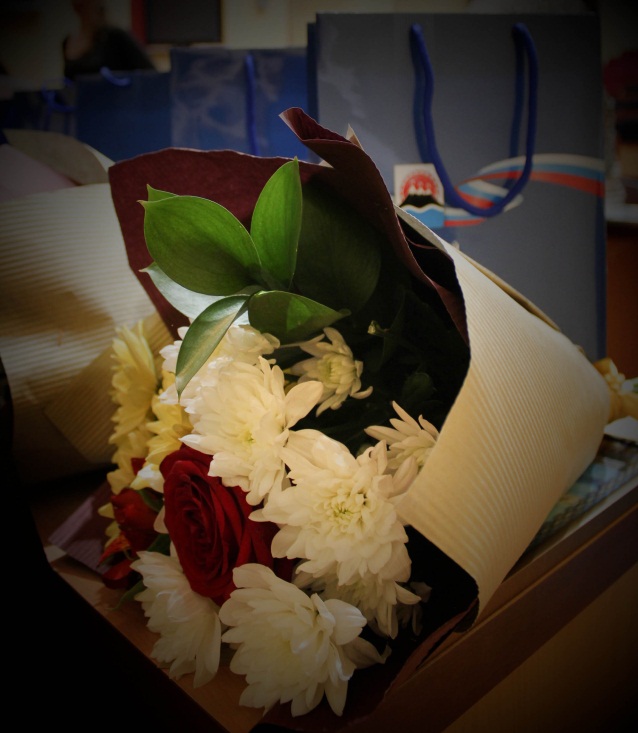 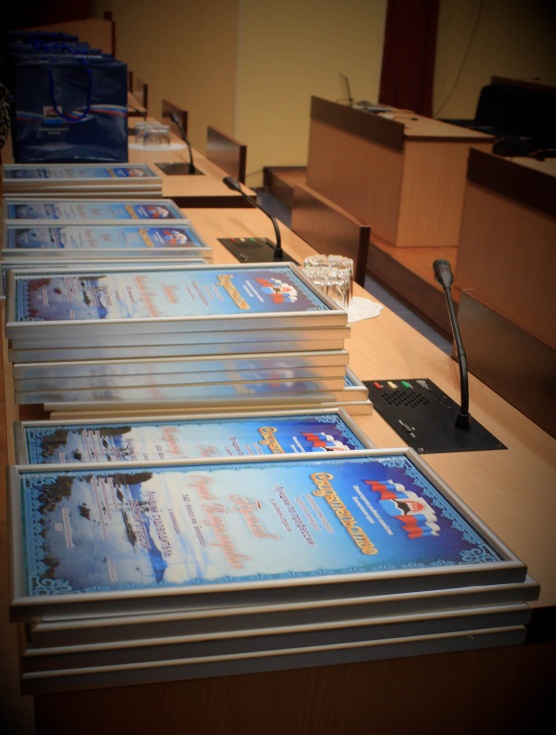 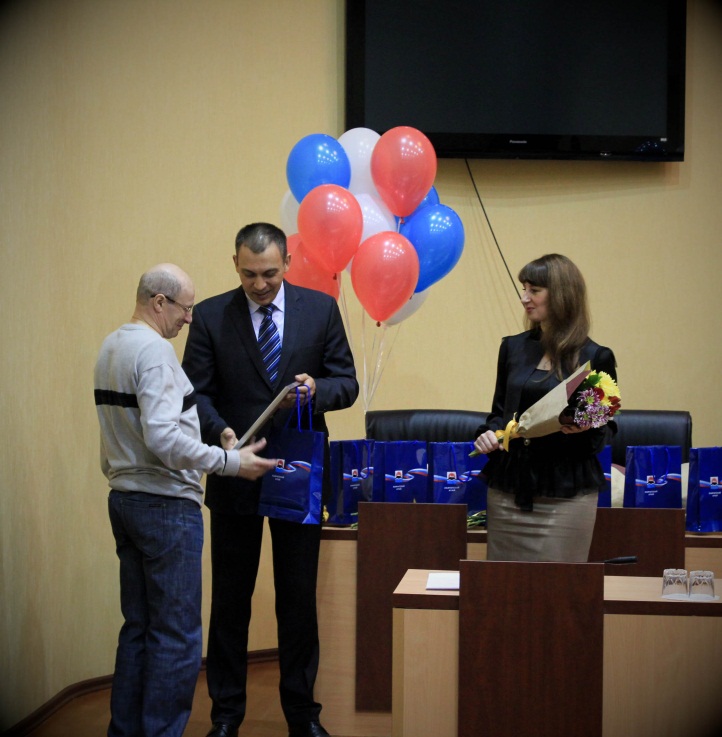 